УКРАЇНАЧЕРНІГІВСЬКА  МІСЬКА  РАДАВИКОНАВЧИЙ  КОМІТЕТ. Чернігів, вул. Магістратська, 7_______________________________________тел 77-48-08ПРОТОКОЛ № 43			засідання виконавчого комітету міської радим. Чернігів						Розпочато засідання о 09.10                                                                                   Закінчено засідання о 10.10                                                                                                 21 грудня  2018 рокуМіський голова								В. А. АтрошенкоСекретар міської ради 							М. П. Черненок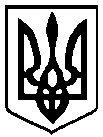                                                 Брали участь у засіданні:                                                Брали участь у засіданні:                                                Брали участь у засіданні:Головує:Головує:Атрошенко В. А. Атрошенко В. А. міський голова (питання порядку денного №№ 1 – 10, 12 - 17 )Члени виконавчого комітету міської ради:Атрощенко О. А.Атрощенко О. А.заступник міського голови Козир О. І.Козир О. І.головний архітектор проектів приватного підприємства «АРДІ КА» Ломако О. А.Ломако О. А.заступник міського голови Фесенко С. І. Фесенко С. І. заступник міського голови – керуючий справами виконкому Хоніч О. П.Хоніч О. П.заступник міського голови Черненко А. В.Черненко А. В.заступник міського голови Черненок М. П.Черненок М. П.секретар міської ради Відсутні члени виконавчого комітетуміської ради:Власенко Ю. Д.Власенко Ю. Д.представник міської організації Всеукраїнського об’єднання"Батьківщина" Запрошені на засідання виконавчого комітету міської ради:Вовк П. І.Вовк П. І.- заступник директора КП «Чернігівводоканал» міської ради (4, 5)Гламазда С. М.Гламазда С. М.- юрисконсульт КП «Деснянське» міської ради (9)Гліб Т. Л.Гліб Т. Л.- начальник загального відділу міської ради  (1 – 17) Гоголь М. О.Гоголь М. О.- директор КП «Паркування та ринок» міської ради (2)Дмитренко В. Л.Дмитренко В. Л.- начальник управління земельних ресурсів міської ради (13)Єпінін О. Ю.Єпінін О. Ю.- голова фонду комунального майна міської ради (11)Калюжний С. С.Калюжний С. С.- начальник управління архітектури та містобудування міської ради (14)Кухар В. В.Кухар В. В.- начальник управління охорони здоров’я міської ради   (10)Куц Я. В.Куц Я. В.- начальник управління житлово-комунального господарства міської ради (1)Лазаренко С. М.Лазаренко С. М.- начальник організаційного відділу міської ради (1 - 17)Лисенко О. Ю.Лисенко О. Ю.- начальник фінансового управління міської ради (1- 17)Лущай І. О.Лущай І. О.- начальник КП «ЖЕК - 10» міської ради (6)Миколаєнко Р. С.Миколаєнко Р. С.- начальник юридичного відділу міської ради (1 – 17)Морський В. І.Морський В. І.- начальник КП «Новозаводське»міської ради (3)Николенко В. М.Николенко В. М.- начальник КП «Міськсвітло» міської ради (7, 8)Подорван А. Ф.Подорван А. Ф.- начальник прес-служби міської ради (1 - 17)Рижий О. М.Рижий О. М.- начальник управління транспорту, транспортної інфраструктури та зв’язку міської ради (12)Тарасенко А.Тарасенко А.- директор Чернігівської транспортної кампанії (12)Відповідно до Закону України «Про запобігання корупції» секретар міської ради Черненок М. П. повідомив про конфлікт інтересів щодо питання «Про зняття з бухгалтерського обліку комунального підприємства «Деснянське» Чернігівської міської ради будинків № 29, 29-А по вулиці Пушкіна» порядку денного засідання виконавчого комітету міської радиВідповідно до Закону України «Про запобігання корупції» секретар міської ради Черненок М. П. повідомив про конфлікт інтересів щодо питання «Про зняття з бухгалтерського обліку комунального підприємства «Деснянське» Чернігівської міської ради будинків № 29, 29-А по вулиці Пушкіна» порядку денного засідання виконавчого комітету міської радиВідповідно до Закону України «Про запобігання корупції» секретар міської ради Черненок М. П. повідомив про конфлікт інтересів щодо питання «Про зняття з бухгалтерського обліку комунального підприємства «Деснянське» Чернігівської міської ради будинків № 29, 29-А по вулиці Пушкіна» порядку денного засідання виконавчого комітету міської ради1. СЛУХАЛИ:	Про внесення змін і доповнень до рішення виконавчого комітету міської ради від 18 січня 2018 року № 18 «Про затвердження переліків об’єктів житлово-комунального господарства, інших об’єктів інфраструктури та природоохоронних заходів на 2018 рік, що фінансуються за рахунок коштів міського бюджету міста ЧерніговаПро внесення змін і доповнень до рішення виконавчого комітету міської ради від 18 січня 2018 року № 18 «Про затвердження переліків об’єктів житлово-комунального господарства, інших об’єктів інфраструктури та природоохоронних заходів на 2018 рік, що фінансуються за рахунок коштів міського бюджету міста ЧерніговаДоповідав:                                  Куц Я. В.Виступив:                                    Атрошенко В. А.Доповідав:                                  Куц Я. В.Виступив:                                    Атрошенко В. А.ГОЛОСУВАЛИ:"ЗА" – одноголосно"ЗА" – одноголосноВИРІШИЛИ:Рішення № 647 додаєтьсяРішення № 647 додається2. СЛУХАЛИ:	Про внесення змін до рішення виконавчого комітету міської ради від 20 червня 2011 року № 176 зі змінами і доповненнямиПро внесення змін до рішення виконавчого комітету міської ради від 20 червня 2011 року № 176 зі змінами і доповненнямиДоповідав:                                  Гоголь М. О.Виступили:                                Ломако О. А.                                                     Атрошенко В. А.Доповідав:                                  Гоголь М. О.Виступили:                                Ломако О. А.                                                     Атрошенко В. А.ГОЛОСУВАЛИ:"ЗА" – одноголосно"ЗА" – одноголосноВИРІШИЛИ:Рішення № 648 додаєтьсяРішення № 648 додається3. СЛУХАЛИ: Про доповнення виду діяльності комунального підприємства «Новозаводське» Чернігівської міської радиПро доповнення виду діяльності комунального підприємства «Новозаводське» Чернігівської міської радиДоповідав:                                  Куц Я. В.Виступив:                                    Атрошенко В. А.Доповідав:                                  Куц Я. В.Виступив:                                    Атрошенко В. А.ГОЛОСУВАЛИ:"ЗА" – одноголосно"ЗА" – одноголосноВИРІШИЛИ:Рішення № 649 додаєтьсяРішення № 649 додається4. СЛУХАЛИ:Про перерахування додаткового внеску міської ради у статутний капітал комунального підприємстваПро перерахування додаткового внеску міської ради у статутний капітал комунального підприємстваДоповідав:                                  Вовк П. І.Виступив:                                    Атрошенко В. А.Доповідав:                                  Вовк П. І.Виступив:                                    Атрошенко В. А.ГОЛОСУВАЛИ:"ЗА" – одноголосно"ЗА" – одноголосноВИРІШИЛИ:Рішення № 650 додаєтьсяРішення № 650 додається5. СЛУХАЛИ:Про затвердження  Статуту комунального підприємства «Чернігівводоканал» Чернігівської міської ради у новій редакціїПро затвердження  Статуту комунального підприємства «Чернігівводоканал» Чернігівської міської ради у новій редакціїДоповідав:                                  Вовк П. І.Виступив:                                    Атрошенко В. А.Доповідав:                                  Вовк П. І.Виступив:                                    Атрошенко В. А.ГОЛОСУВАЛИ:"ЗА" – одноголосно"ЗА" – одноголосноВИРІШИЛИ:Рішення № 651 додаєтьсяРішення № 651 додається6. СЛУХАЛИ:Про передачу житлового будинку з балансу комунального підприємства «ЖЕК – 10» Чернігівської міської ради на баланс ПП «Техкомсервіс»Про передачу житлового будинку з балансу комунального підприємства «ЖЕК – 10» Чернігівської міської ради на баланс ПП «Техкомсервіс»Доповідав:                                   Лущай І. О.Виступив:                                    Атрошенко В. А.Доповідав:                                   Лущай І. О.Виступив:                                    Атрошенко В. А.ГОЛОСУВАЛИ:"ЗА" – одноголосно"ЗА" – одноголосноВИРІШИЛИ:Рішення № 652 додаєтьсяРішення № 652 додається7. СЛУХАЛИ:Про перерахування внеску у статутний капітал комунального підприємства «Міськсвітло» Чернігівської міської радиПро перерахування внеску у статутний капітал комунального підприємства «Міськсвітло» Чернігівської міської радиДоповідав:                                   Николенко В. М.Виступив:                                    Атрошенко В. А.Доповідав:                                   Николенко В. М.Виступив:                                    Атрошенко В. А.ГОЛОСУВАЛИ:"ЗА" – одноголосно"ЗА" – одноголосноВИРІШИЛИ:Рішення № 653 додаєтьсяРішення № 653 додається8. СЛУХАЛИ:Про затвердження Статуту комунального підприємства «Міськсвітло» Чернігівської міської ради в новій редакціїПро затвердження Статуту комунального підприємства «Міськсвітло» Чернігівської міської ради в новій редакціїДоповідав:                                   Николенко В. М.Виступив:                                    Атрошенко В. А.Доповідав:                                   Николенко В. М.Виступив:                                    Атрошенко В. А.ГОЛОСУВАЛИ:"ЗА" – одноголосно"ЗА" – одноголосноВИРІШИЛИ:Рішення № 654 додаєтьсяРішення № 654 додається9. СЛУХАЛИ:Про зняття з бухгалтерського обліку комунального підприємства «Деснянське» Чернігівської міської ради будинків № 29, 29-А по вулиці ПушкінаПро зняття з бухгалтерського обліку комунального підприємства «Деснянське» Чернігівської міської ради будинків № 29, 29-А по вулиці ПушкінаДоповідав:                                   Гламазда С. М.Виступив:                                    Атрошенко В. А.Доповідав:                                   Гламазда С. М.Виступив:                                    Атрошенко В. А.ГОЛОСУВАЛИ:«ЗА» – 7«Проти» - 0 «Утримались» - 0Черненок М. П. не брав участь у голосуванні у зв’язку з конфліктом інтересів«ЗА» – 7«Проти» - 0 «Утримались» - 0Черненок М. П. не брав участь у голосуванні у зв’язку з конфліктом інтересівВИРІШИЛИ:Рішення № 655 додаєтьсяРішення № 655 додається10. СЛУХАЛИ:Про надання дозволу комунальному некомерційному підприємству «Чернігівська міська лікарня № 1» Чернігівської міської ради на укладення договоруПро надання дозволу комунальному некомерційному підприємству «Чернігівська міська лікарня № 1» Чернігівської міської ради на укладення договоруДоповідав:                                   Кухар В. В.Виступив:                                    Атрошенко В. А.Доповідав:                                   Кухар В. В.Виступив:                                    Атрошенко В. А.ГОЛОСУВАЛИ:"ЗА" – одноголосно"ЗА" – одноголосноВИРІШИЛИ:Рішення № 656 додаєтьсяРішення № 656 додається11. СЛУХАЛИ:Про затвердження акта приймання-передачі у комунальну власність територіальної громади м. Чернігова об’єктів соціальної та інженерної інфраструктуриПро затвердження акта приймання-передачі у комунальну власність територіальної громади м. Чернігова об’єктів соціальної та інженерної інфраструктуриДоповідав:                                   Єпінін О. Ю.Виступив:                                    Черненок М. П.Доповідав:                                   Єпінін О. Ю.Виступив:                                    Черненок М. П.ГОЛОСУВАЛИ:"ЗА" – 7Атрошенко В. А. був відсутній та не брав участь у голосуванні"ЗА" – 7Атрошенко В. А. був відсутній та не брав участь у голосуванніВИРІШИЛИ:Рішення № 657 додаєтьсяРішення № 657 додається12. СЛУХАЛИ:Про встановлення тарифів на послуги міського електричного транспорту м. ЧерніговаПро встановлення тарифів на послуги міського електричного транспорту м. ЧерніговаДоповідав:                                   Рижий О. М.Виступили:                                Ломако О. А.                                            Хоніч О. П.                                                    Тарасенко А.                                                    Фесенко С. І.                                                    Лисенко О. Ю.                                                     Черненко А. В.                                                     Атрошенко В. А.Доповідав:                                   Рижий О. М.Виступили:                                Ломако О. А.                                            Хоніч О. П.                                                    Тарасенко А.                                                    Фесенко С. І.                                                    Лисенко О. Ю.                                                     Черненко А. В.                                                     Атрошенко В. А.ГОЛОСУВАЛИ:"ЗА" – одноголосно"ЗА" – одноголосноВИРІШИЛИ:Рішення № 658 додаєтьсяРішення № 658 додається13. СЛУХАЛИ:Про затвердження актів комісії з визначення та відшкодування збитків власникам землі та землекористувачамПро затвердження актів комісії з визначення та відшкодування збитків власникам землі та землекористувачамДоповідав:                                   Дмитренко В. Л.Виступив:                                    Атрошенко В. А.Доповідав:                                   Дмитренко В. Л.Виступив:                                    Атрошенко В. А.ГОЛОСУВАЛИ:"ЗА" – одноголосно"ЗА" – одноголосноВИРІШИЛИ:Рішення № 659 додаєтьсяРішення № 659 додається14. СЛУХАЛИ:Про присвоєння та зміну поштових адрес об'єктам нерухомого майнаПро присвоєння та зміну поштових адрес об'єктам нерухомого майнаДоповідав:                                   Калюжний С. С.Виступили:                                 Атрощенко О. А.                                                     Атрошенко В. А.Доповідав:                                   Калюжний С. С.Виступили:                                 Атрощенко О. А.                                                     Атрошенко В. А.ГОЛОСУВАЛИ:"ЗА" – одноголосно"ЗА" – одноголосноВИРІШИЛИ:Рішення № 660 додаєтьсяРішення № 660 додається15. СЛУХАЛИ:Про надання матеріальної допомогиПро надання матеріальної допомогиДоповідала:                                Лисенко О. Ю.Виступив:                                    Атрошенко В. А.Доповідала:                                Лисенко О. Ю.Виступив:                                    Атрошенко В. А.ГОЛОСУВАЛИ:"ЗА" – одноголосно"ЗА" – одноголосноВИРІШИЛИ:Рішення № 661 додаєтьсяРішення № 661 додається16. СЛУХАЛИ:Про розпорядження, видані з 14 до 19 грудня 2018 року включно Про розпорядження, видані з 14 до 19 грудня 2018 року включно Протокольно:Взяти до відома, що з 14 до 19 грудня 2018 року            включно видано розпорядження міського голови                 № 329 – р – № 338 - рПротокольно:Взяти до відома, що з 14 до 19 грудня 2018 року            включно видано розпорядження міського голови                 № 329 – р – № 338 - р17. СЛУХАЛИ:Про порядок денний наступного засідання виконавчого комітету міської ради Про порядок денний наступного засідання виконавчого комітету міської ради ВИРІШИЛИ:На наступному засіданні виконавчого комітету міської ради розглянути поточні питанняНа наступному засіданні виконавчого комітету міської ради розглянути поточні питання